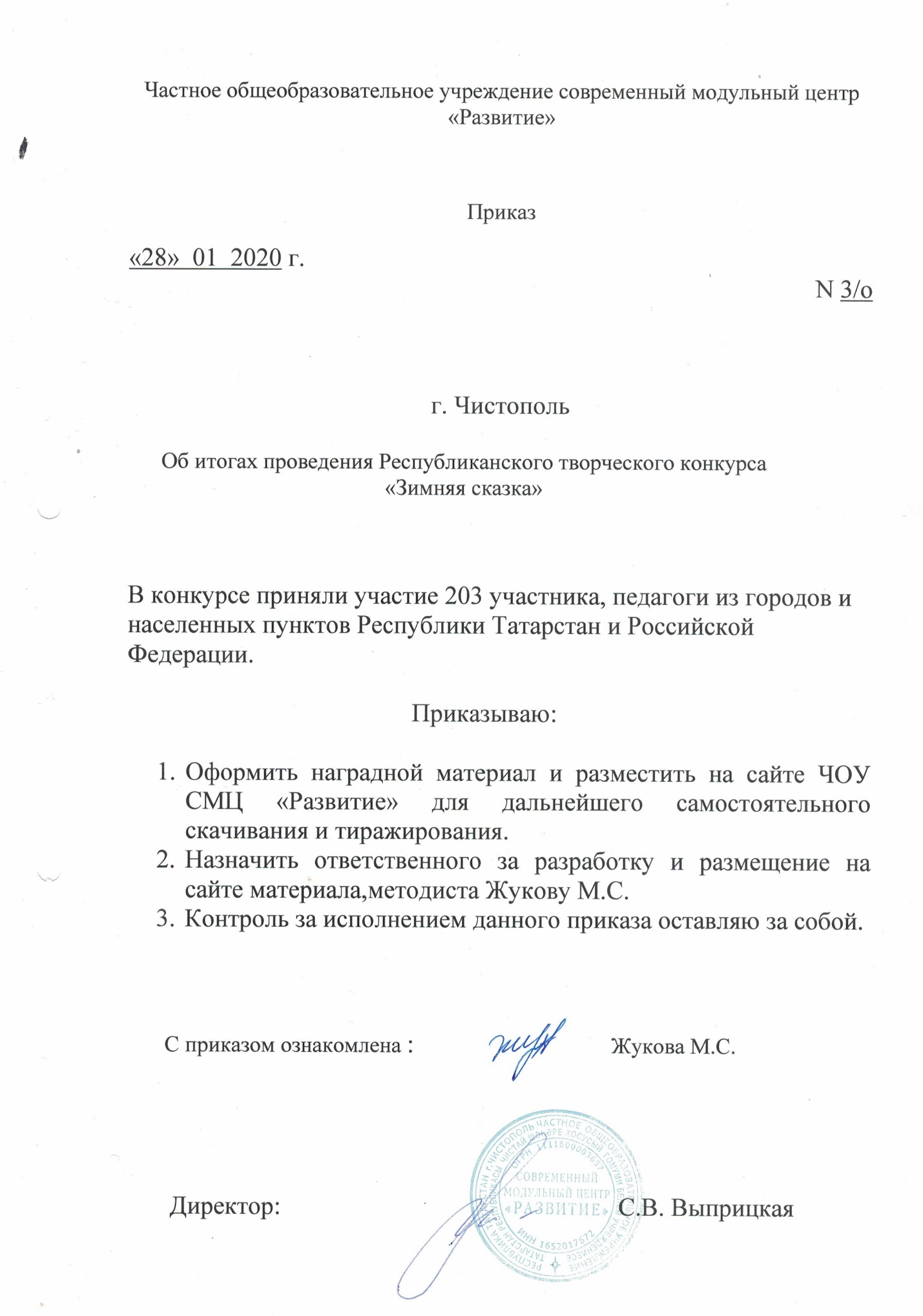 ПротоколРеспубликанского творческого конкурса«Зимняя сказка»№ФИОучастникавозрастНазвание работыОбразовательноеУчреждение, городФ.И.О. руководителяМестоНоминация «Живопись»Номинация «Живопись»Номинация «Живопись»Номинация «Живопись»Номинация «Живопись»Номинация «Живопись»Номинация «Живопись»1Малов Владислав Сергеевич9 лет«Дед Мороз с синичкой»МБОУ "НИЖНЕБАЛАНДИНСКАЯ НОШ - ДЕТСКИЙ САД" АМР РТЧистова Ирина ВитальевнаУЧАСТНИК2Шарифуллин Абдульхаким Альбертович«Зимний сон»МБДОУ «Детский сад «Тансылу» с. Ташлык» НМР РТМухаметшина Алсу ФайзиевнаУЧАСТНИК3Бадретдинов Карим Радмирович4 года«Зимушка-зима»МБДОУ «Солнышко» г. БуинскТимрякова Елена Николаевна3 МЕСТО4Ахметшин Амир Артурович6 лет«Сказка в зимнем лесу»МАДОУ «Детский сад №2 «Золотая рыбка» пгт Камские Поляны Нижнекамского муниципального района РТСергеева Тамара Алексеевна1 МЕСТО5Гребнева Ангелина Александровна6 лет«Волшебство Деда Мороза»МАДОУ «Детский сад №2 «Золотая рыбка» пгт Камские Поляны Нижнекамского муниципального района РТГребнева Ирина Геннадьевна1 МЕСТО6Мишакин Даниил Александрович5 лет«Холодная красавица-Зима!»МАДОУ «Детский сад №2 «Золотая рыбка» пгт Камские Поляны Нижнекамского муниципального района РТТрифонова Наталья Владимировна1 МЕСТО7Лукьяненко Дарья Дмитриевна6 лет«Новогодний вечер»МБДОУ «Детский сад общеразвивающего вида №7» муниципального образования «Лениногорский муниципальный район» РТСидорова Анна АнатольевнаУЧАСТНИК8Шириазданова Амелия6 лет«Таинственные ели»МБДОУ «Детский сад комбинированного вида №33 «Незабудка» г.Альметьевска»Трофимова Наталья ИвановнаУЧАСТНИК9Маулина Ландыш Рамилевна6 лет«Чудеса в лесу»МБДОУ №85 «Капелька» г.Набережные ЧелныМаулина Кадрия НакиповнаУЧАСТНИК10Габитова Наргиза Ильгизовна11 лет«Бирюза зимы»«Алга»- подростковый клуб МБУ «Подросток» г. КазаньРоманенкова Анна ВалентиновнаУЧАСТНИК11Васильева Эмилия Андреевна8 лет«Зимние забавы»МБУДО ДШИ Им. М.А.Балакирева г. КазаньРоманенкова Анна ВалентиновнаУЧАСТНИК12Юхно Арина Алексеевна10 лет«Волшебная Казань»МБУДО ДШИ Им. М.А.Балакирева г. КазаньРоманенкова Анна ВалентиновнаУЧАСТНИК13Федоров Аркадий Игоревич9 лет«Лесная опушка»МБУ «Цент содействия молодежи»-молодежный (подростковый) клуб «Ракета» г.Альметьевск, РТ Костина Елена ЮрьевнаУЧАСТНИК14Хуснутдинов Ильяс Русланович8 лет«Первый снег»МБОУ «Высокогорская СОШ №4 им.Г.Баруди»Загидулина Альбина ФанисовнаУЧАСТНИК15Камалиева Амалия Ильмировна7 лет«Сказочная зима»МБОУ «Уруссинская гимназия» пгт УруссуМаслова Эльвира Ринатовна2 МЕСТО16Басыров Камиль Ильнарович7 лет«Зимний вечер»МАОУ «Гимназия №57» г. Набережные ЧелныХузина Ляйсан Хафизовна3 МЕСТО17Седунов Александр4 года«На белом свете и зима бела»МБДОУ№40 «Красная шапочка» Г.НижнекамскГайфутдинова Лилия ФаилевнаУЧАСТНИК18Набиулина Марьям Зиннуровна10 лет«Лиса на снегу»СОШ №25 г.Набережные ЧелныШагимарданова Г.М.УЧАСТНИК19Матвеев Арсений Дмитриевич7 лет«Волшебная ночь»МАОУ «Гимназия №57» г. Набережные ЧелныЛогинова Елена ЛеонидовнаУЧАСТНИК20Зиятдинов Булат Маратович3 года«Зимние чудеса»МБДОУ «Детский сад общеразвивающего вида №13» Нижнекамского муниципального района РТ (МБДОУ «Детский сад общеразвивающего вида №13» НМР РТ)Абдулвалеева Лилия АкрямовнаУЧАСТНИК21Закиров Нариман Русланович4 года«Зимние забавы»МБДОУ «Детский сад №22 г. Лениногорска» муниципального образования «Лениногорский муниципальный район» РТ г. ЛениногорскБадгутдинова Флера НасиховнаУЧАСТНИК22Павлова София Юрьевна10 лет«Розовый зимний вечер»МБУДО ДШИ Им. М.А.Балакирева г. КазаньРоманенкова Анна ВалентиновнаУЧАСТНИК23Бритькова Алина Руслановна«Зимний сказочный вечер»МБОУ Гимназия №54 г. Набережные ЧелныШарифзянова Л.К.УЧАСТНИК24Гибадуллин Камиль Русланович5 лет«Лес дружбы»МБДОУ №16 «Скворушка» г. Набережные ЧелныФазылова Флария НаилевнаУЧАСТНИК25Сандул Тимофей Максимович3 года«Зимняя сказка»МБ ДОУ №6 г.Набережные ЧелныМуллагалиева Роза Вафиловна Халиуллина Лилия НагимовнаУЧАСТНИК26Максумова Нурия Расимовна4 года«Зимняя сказка»МБДОУ Черемшанский детский сад «Сказка» с.Черемшан Черемшанского района РТАшрапова Гульнур Файзрахмановна Аглиуллина Миляуша ИльясовнаУЧАСТНИК27Фатихова Амира Фаязовна11 лет«Зимняя аллея»МАОУ «Сош №4» г.Набережные ЧелныШамматова Роза Азатовна2 МЕСТО28Фатихова Амира Фаязовна11 лет«Утро 1-го января»МАОУ «Сош №4» Г.Набережные ЧелныШамматова Роза Азатовна3 МЕСТО29Багаутдинова Диана Дильшатовна14 лет«Зимний сон»МАОУ «Сош №4» Г.Набережные ЧелныГарипов Ренат Флерович1 МЕСТО30Гарипова Айзиля Ренатовна12 лет«Сосновый лес»МАОУ «Сош №4» Г.Набережные ЧелныГарипов Ренат Флерович3 МЕСТО31Аглиуллина Миляуша ИльясовнаВоспитатель«Зима в лесу»МБДОУ Черемшанский детский сад «Сказка» с.Черемшан Черемшанского района РТУЧАСТНИК32Вифлянцева Гульнара РафисовнаПедагог«Зимний вечер»МБДОУ «Детский сад общеразвивающего вида №13» Нижнекамского муниципального района РТ (МБДОУ «Детский сад общеразвивающего вида №13» НМР РТ)УЧАСТНИК33Шевчук Анна Дмитриевна10 лет«Зимний сон»МБОУ «СОШ №25» г. Набережные ЧелныШагимарданова Галина МихайловнаУЧАСТНИК34Биканова Арина Евгеньевна10 лет«Прогулка»МБУДО «Заинская ДШИ» г. ЗаинскБаширова Эльвира ИскандаровнаУЧАСТНИК35Милочкина Ева Юрьевна9 лет«Во дворе»МБУДО «Заинская ДШИ» г. ЗаинскБаширова Эльвира ИскандаровнаУЧАСТНИК36Егорова Екатерина Сергеевна9 лет«Зимний гость»МБУДО «Заинская ДШИ» г. ЗаинскБаширова Эльвира ИскандаровнаУЧАСТНИК37Рыжова Вероника Александровна10 лет«Сказочная Зима»МБУДО «Заинская ДШИ» г. ЗаинскДмитриева Елена НиколаевнаУЧАСТНИК38Марданшина Эльвина Ильдаровна11 лет«Зимние забавы»МБУДО «Заинская ДШИ» г. ЗаинскДмитриева Елена НиколаевнаУЧАСТНИК39Венедиктова Алексанра Владимировна11 лет«Волшебство»МБУДО «Заинская ДШИ» г. ЗаинскДмитриева Елена НиколаевнаУЧАСТНИК40Идиятова Аделия Ильнаровна10 лет«Сказочный лес»МБУДО «Заинская ДШИ» г. ЗаинскДмитриева Елена НиколаевнаУЧАСТНИК41Мустафина Зарина Айратовна9 лет«Волшебное дерево»МБУДО "Детская школа искусств" Тукаевского муниципального района РТТуктарова индира МахмутовнаУЧАСТНИК42Хамидуллина Адиля Ильнуровна9 лет«Зимний лес»МБУДО «Центр детского творчества» Тюлячинского района РТЗиганшина Алсу НазимовнаУЧАСТНИК43Хамидуллина Камиля Ильнуровна9 лет«Сказочный домик»МБУДО «Центр детского творчества» Тюлячинского района РТЗиганшина Алсу НазимовнаУЧАСТНИК44Глодик Данила10 лет«Веселая зима»ГБОУ "Альметьевская школа №19 для детей с ограниченными возможностями здоровья" г.АльметьевскХайруллина Аниса АзатовнаУЧАСТНИК45Васильев Кирилл13 лет«Зимний пейзаж»ГБОУ «Набережночелнин ская школа № 75 для детей с ОВЗ» Г.Набережные ЧелныГарифуллина Алсу ХасановнаУЧАСТНИК46Новиков Олег13 лет«Деревенский пейзаж»ГБОУ «Набережночелнин ская школа № 75 для детей с ОВЗ» Г.Набережные ЧелныГарифуллина Алсу ХасановнаУЧАСТНИК47Фахрутдинова Наталия12 лет«Веселый снеговик»ГБОУ «Набережночелнин ская школа № 75 для детей с ОВЗ» Г.Набережные ЧелныГарифуллина Алсу ХасановнаУЧАСТНИК48Синагулова Сюмбель Тимуровна11 лет«Волшебство зимней ночи»МБУ ДО «Центр детского творчества» Ютазинского муниципального района РТ п.г.т. УруссуСинагулова Регина Рафаиловна2 МЕСТО49Валиев Айнур Тагирович12 лет«Начало зимней сказки»МБУ ДО «Центр детского творчетсва» Ютазинский район, п.г.т. УруссуВалиева Алсу Тагировна1 МЕСТО50Гиззатуллин Риназ Раилевич8 лет«Зимушка-зима»МБУ ДО «Центр детского творчества» Ютазинского муниципального района РТ п.г.т.УруссуГиззатуллина Раиля Анфасовна1 МЕСТО51Сулейманова Амира Ильсуровна9 лет«В зимнем лесу»МБУ ДО «Центр детского творчества» Ютазинского муниципального района РТ п.г.т.УруссуСадрутдинова Гульнар Алиевна2 МЕСТО52Васильев Кирилл13 лет«Зимний пейзаж»ГБОУ « Набережночелнин ская школа № 75 для детей с ОВЗ» Г.Набережные ЧелныГарифуллина Алсу ХасановнаУЧАСТНИК53Новиков Олег13 лет« Деревенский пейзаж»ГБОУ « Набережночелнин ская школа № 75 для детей с ОВЗ» Г.Набережные ЧелныГарифуллина Алсу ХасановнаУЧАСТНИК54Фахрутдинова Наталия12 лет«Веселый снеговик»ГБОУ « Набережночелнин ская школа № 75 для детей с ОВЗ» Г.Набережные ЧелныГарифуллина Алсу ХасановнаУЧАСТНИК55Байбекова Камиля Рустемовна13 лет«Снежная королева. Отражение»АНО «ОО Бала-Сити» г. КазаньГараева Лира Айратовна3 МЕСТОНоминация «Рисунок»Номинация «Рисунок»Номинация «Рисунок»Номинация «Рисунок»Номинация «Рисунок»Номинация «Рисунок»Номинация «Рисунок»56Галимова Эмилия Ленаровна4 года«Зимний лес»МБДОУ «Детский сад №11 «Пчелка» г.НурлатКабирова Милауша Тагирзановна2 МЕСТО57Федулова Дарья Алексеевна6 лет«Зимушка-зима»МБДОУ №63 «Жемчужинка» г. Набережные ЧелныДмитриева Мария Евгеньевна Шукурова Рамиля ШамилевнаУЧАСТНИК58Валеева Регина4 года«Новый год у ворот»МБДОУ «Детский сад комбинированного вида №33 «Незабудка» г.Альметьевска»Семенова Елена Анатольевна, Багаева Лилия ФердавеловнаУЧАСТНИК59Харисова Ксения Руслановна9 лет«Мыши и новый год»МБОУ «Пушкинский пролицей №78» г. Набережные ЧелныКокшарова Светлана АлександровнаУЧАСТНИК60Хамитов Арслан Рамилевич3 года«Снеговичок»МБДОУ «Детский сад комбинированного вида №52 «Сказка» г. Набережные ЧелныАхметова Лариса МихайловнаУЧАСТНИК61Сафина Лейсан Рустамовнавоспитатель«Зимняя деревня»МБДОУ«Детский сад присмотра и оздоровления №6 «Звёздочка» г.Азнакаево РТУЧАСТНИК62Мингазова Аделя5 лет«Снежная зима»МБДОУ«Детский сад присмотра и оздоровления №6 «Звёздочка» г.Азнакаево РТСафина Лейсан РустамовнаУЧАСТНИК63Курнатовская Роза ИльдаровнаВоспитатель«Новогоднее волшебство»МБОУ, Сокольская ООШ, Бугульминского Муниципального района, РТУЧАСТНИК64Хамидуллина Малика Рамилевна4 года«Зимние чудеса»МБДОУ Высокогорский детский сад «Подсолнушек» село Высокая ГораБабак Валентина ПетровнаУЧАСТНИК65Зайнудинова Аиша Сироджиддиновна6 лет«Новый год в лесу»МАДОУ «Детский сад №2 «Золотая рыбка» пгт Камские Поляны Нижнекамского муниципального района РТВаняшина Венера Альбертовна3 МЕСТО66Музафарова Иллария Ильнаровна7 лет«Зимний пейзаж»МБОУ – Шадкинская средняя общеобразовательная школа Тюлячинского муниципального района РТ Село ШадкиМузафарова Сумбел ЮлдашовнаУЧАСТНИК67Саматова Диляра Ирековна6 лет«Зимний лес»МАДОУ №105 «Дюймовочка» г.Набережные ЧелныЛаричкина Анна ВикторовнаУЧАСТНИК68Шакирзянова Аселя Ильмировна6 лет«Зимний пейзаж»МАДОУ №105 «Дюймовочка» г.Набережные ЧелныАлимбекова Гулия РадиковнаУЧАСТНИК69Богомолов Матвей6 лет«Зимушка»МАДОУ №105 «Дюймовочка» г.Набережные ЧелныШурпа Ольга ВалерьевнаУЧАСТНИК70Востополец Елизавета6 лет«Зима»МАДОУ №105 «Дюймовочка» г.Набережные ЧелныШурпа Ольга ВалерьевнаУЧАСТНИК71Плотникова Ясмина Зауровна8 лет«Лесной новогодний праздник»МАОУ «СОШ №3» Город Нурлат РТБагаутдинова Лилия ИбрагимовнаУЧАСТНИК72Фаттахов Рустам Раисович6 лет«Зимняя сказка»МБДОУ «Детский сад общеразвивающего вида №13» Нижнекамского муниципального района РТ (МБДОУ «Детский сад общеразвивающего вида №13» НМР РТФаттахова Гузель ВакилевнаУЧАСТНИК73Шаехов Кирилл Исфартович8 лет«Как снеговик и мышонок украшали елку»МБДОУ «Детский сад общеразвивающего вида с приоритетным осуществлением деятельности по познавательно-речевому направлению развития детей № 45 «Машенька» г. Набережные ЧелныШаехова Валентина ГригорьевнаУЧАСТНИК74Зейтлаев Эмиль6 лет«Зима, зима кругом снега»МБДОУ № 53 г.НижнекамскКалимуллина Фарида ЗиннятовнаУЧАСТНИК75Насибуллина Резеда6 лет«Зимнее чудо»МБДОУ № 53 г.НижнекамскКалимуллина Фарида ЗиннятовнаУЧАСТНИК76Тюрин Матвей7 лет«О чём ты думаешь снегирь?»МБДОУ № 53 г.НижнекамскТюрина Анастасия ГеннадьевнаУЧАСТНИК77Михайлова Полина4 года«Медвежонок Умка»МБДОУ «Детский сад комбинированного вида №5»г. Лениногорска муниципального образования «Лениногорский муниципальный район» РТЕвсеева Е.В.3 МЕСТО78Зайнакова Алия РаяновнаПедагог-организатор«Зимняя сказка»МБУ "ЦСМ" ПК "Мечта" г.Альметьевск1 МЕСТО79Зайнакова Алия РаяновнаПедагог-организатор«Зимнее затишье»МБУ "ЦСМ" ПК "Мечта" г.Альметьевск1 МЕСТО80Кузьмина Лариса АркадьевнаВоспитатель«Серебренное копытце»МБДОУ «Детский сад комбинированного вида №5»г. Лениногорска муниципального образования «Лениногорский муниципальный район» РТУЧАСТНИК81Мустафина Рамзиля ЗуфаровнаПедагог«Серая шейка»МБДОУ «Детский сад общеразвивающего вида №13» Нижнекамского муниципального района РТ (МБДОУ «Детский сад общеразвивающего вида №13» НМР РТ)УЧАСТНИК82Хайруллина Жасмин Андреевна«Зима в Простоквашино» МАОУ «СОШ №3»г.Нурлат РТЕфремова Ольга ВасильевнаУЧАСТНИК83Лядова Варвара Владиславовна6 лет«Здравствуй, гостья зима»Детский сад комбинированного вида №40 РТ, г. НижнекамскКраснова Елена ГеннадьевнаУЧАСТНИК84Малясёв Данил9 лет«Зимний покой»МАОУ "Гимназия №57" города Набережные ЧелныАтнашева Лилия ВладимировнаУЧАСТНИК85Миниханова Зифа9 лет«В деревне»МАОУ "Гимназия №57" города Набережные ЧелныАтнашева Лилия ВладимировнаУЧАСТНИК86Закиев Карим9 лет«Зимние забавы»МАОУ "Гимназия №57" города Набережные ЧелныАтнашева Лилия ВладимировнаУЧАСТНИК87Губайдуллина Гульназ Зиряковна12 лет«Зимнее полнолуние»МБУ ДО «Центр детского творчества» Ютазинского муниципального района РТ п.г.т. УруссуГубайдуллина Гульнара Масхутовна1 МЕСТО88Нуруллина Динара7 лет«Зимний лес»МАОУ «Гимназия 57» г. Набережные ЧелныХузина Лейсан Хафизовна3 МЕСТО89Царев Артем Викторович4 года«Веселый снеговик»МАДОУ «Детский сад №2 «Золотая рыбка» пгт Камские Поляны Нижнекамского муниципального района РТЦарева Татьяна Николаевна2 МЕСТО90Насонова Мария Вячеславовна13 лет«Щелкунчик»АНО «ОО Бала-Сити» г. КазаньГараева Лира Айратовна3 МЕСТО91Инсаров Аркадий Андреевич13 лет«Серебряное копытце»АНО «ОО Бала-Сити» г. КазаньГараева Лира Айратовна2 МЕСТО92Габайдуллин Миран Донатович13 лет«Лунная зима»АНО «ОО Бала-Сити» г. КазаньГараева Лира Айратовна3 МЕСТО93Тютюгина Арина Алексеевна13 лет«Снегурочка после костра»АНО «ОО Бала-Сити» г. КазаньГараева Лира Айратовна3 МЕСТО94Гараев Касим13 лет«Снежная королева»АНО «ОО Бала-Сити» г. КазаньГараева Лира Айратовна3 МЕСТОНоминация «Декоративно-прикладное творчество»Номинация «Декоративно-прикладное творчество»Номинация «Декоративно-прикладное творчество»Номинация «Декоративно-прикладное творчество»Номинация «Декоративно-прикладное творчество»Номинация «Декоративно-прикладное творчество»Номинация «Декоративно-прикладное творчество»95Нигматуллина Гузель АмировнаВоспитатель«Зимняя сказка»МБДОУ“Детский сад №87 комбинированного вида” г. Казань, РТУЧАСТНИК96Абунагимов Карим Рафисович4 года«Избушка медвежонка»МБДОУ «Детский сад «Тансылу» с. Ташлык» НМР РТАбунагимова Лилия СалиховнаУЧАСТНИК97Владимирова Вера ПетровнаВоспитатель«Симпатичный снеговик»МБДОУ«ЦРР – детский сад №34 «Золотая рыбка» РТ г. Набережные ЧелныУЧАСТНИК98Зиганшина Гулия9 летСнеговик «Олаф»МБУ ДО «ЦДТ» Ютазинского муниципального района Пгт. УруссуДоронина Ольга НиколаевнаУЧАСТНИК99Шарипов Назар Артурович4 года«Зимний город»МАДОУ Детский сад № 116 «Фиалка» Г. Набережные Челны Инсапова Сейлан Рашитовна3 МЕСТО100Гиниятуллина Илина Линаровна4 года«Зимний вечер в деревне»МАДОУ Детский сад № 116 «Фиалка» Г. Набережные Челны Инсапова Сейлан Рашитовна3 МЕСТО101Ефимова Арина Алексеевна4 года«Снеговик»МАДОУ Детский сад № 116 «Фиалка» Г. Набережные Челны Инсапова Сейлан Рашитовна3 МЕСТО102Фаттахова Рената Руслановна6 летПоздравительная открытка «Сказочного Нового года»МБДОУ «Детский сад общеразвивающего вида №54 «Белоснежка» г. Альметьевск РТНохрина Фарида Рафаиловна1 МЕСТО103Герасимов Риваль5 лет«Пряничный домик»МАДОУ №77 г. НижнекамскНиколаева Л.А Гильфанова Р.МУЧАСТНИК104Сибирёва Елена Николаевнавоспитатель«Дворец деда мороза»МАДОУ №77 г. НижнекамскУЧАСТНИК105Галимов Инсаф4 года«Скоро Новый год»МАДОУ №77 г. НижнекамскМухаметшина И.РУЧАСТНИК106Галимов Салим4 года«Зима в деревне»МАДОУ №77 г. НижнекамскГордюнина Л.К.УЧАСТНИК107Сафарова Альмира6 лет«Домик бабы яги»МАДОУ №77 г. НижнекамскЗаббарова Р.НУЧАСТНИК108Миннегулова Айлин6 лет«Сказка в лесу»МАДОУ №77 г. НижнекамскЗайнуллина Р.К.УЧАСТНИК109Хохлова Наталья Анатольевнавоспитатель«В гостях у сказки»МБДОУ «Детский сад комбинированного вида № 40» НМР РТ г. Нижнекамск УЧАСТНИК110Волков Алексей Александрович4 года«Причуды матушки Зимы»МАДОУ «Детский сад №2 «Золотая рыбка» пгт Камские Поляны Нижнекамского муниципального района РТБлагодарова Ирина Владимировна1 МЕСТО111Соковой Данил Дмитриевич5 лет«Новогодний вернисаж»МАДОУ «Детский сад №2 «Золотая рыбка» пгт Камские Поляны Нижнекамского муниципального района РТТерехина Наталья Ивановна1 МЕСТО112Коннова София Юрьевна3 года«В гостях у мишки»МДБОУ «Детский сад комбинированного вида №5» г. Лениногорска «Лениногорский муниципальный район» РТПавельева Нина ВладимировнаУЧАСТНИК113Гадельшин Альмир Русланович3 года«Снеговик у елок»МДБОУ «Детский сад комбинированного вида №5» г. Лениногорска «Лениногорский муниципальный район» РТПавельева Нина ВладимировнаУЧАСТНИК114Петрякова Дарья Александровна3 года«Снеговик»МДБОУ «Детский сад комбинированного вида №5» г. Лениногорска «Лениногорский муниципальный район» РТПавельева Нина ВладимировнаУЧАСТНИК115Шаехов Марат Ильдарович3 года«Зимняя сказка»МДБОУ «Детский сад комбинированного вида №5» г. Лениногорска «Лениногорский муниципальный район» РТПавельева Нина ВладимировнаУЧАСТНИК116Кузнецова Миранда Романовна5 лет«Зимний лес»МАДОУ «Детский сад № 247» г.КазаньФатыхова Алсу ФайзелхаковнаУЧАСТНИК117Фатыхова Алсу Файзелхаковнавоспитатель«Зимний лес»МАДОУ «Детский сад № 247» г.КазаньУЧАСТНИК118Хакимова Алсу Ильнаровна7 лет«Сказочный дом»МАДОУ «Детский сад № 247» г.КазаньХасанова Роза ВильдановнаУЧАСТНИК119Хасанова Роза Вильдановнавоспитатель«Сказочный дом»МАДОУ «Детский сад № 247» г.КазаньУЧАСТНИК120Замалиев Нияз5 лет«В ожидании новогоднего чуда»МБДОУ «Детский сад комбинированного вида №33 «Незабудка» г.Альметьевска»Семенова Елена Анатольевна, Багаева Лилия ФердавеловнаУЧАСТНИК121Иголкин Демид4 года«Ёлочка краса, а под нею чудеса»МБДОУ «Детский сад комбинированного вида №33 «Незабудка» г.Альметьевска»Семенова Елена Анатольевна, Багаева Лилия ФердавеловнаУЧАСТНИК122Ахметгалиев Амир Рамилевич8 лет«Символ года- мышонок»МБОУ «Школа «№ 175 г. Казань3 МЕСТО123Соловьева Виктория Дмитриевна6 лет«Коляда, коляда, отворяй ворота!»МАДОУ «Детский сад №2 «Золотая рыбка» пгт Камские Поляны Нижнекамского муниципального района РТХабибрахманова Зульфия Харисовна1 МЕСТО124Шляхтина Эмилия Эдуардовна5 лет«Новый год в лесу»МАДОУ «Детский сад №2 «Золотая рыбка» пгт Камские Поляны Нижнекамского муниципального района РТТоропова Елена Николаевна3 МЕСТО125Карягин Демьян Алексеевич5 лет«Новогоднее чудо»МАДОУ «Детский сад №2 «Золотая рыбка» пгт Камские Поляны Нижнекамского муниципального района РТТрифонова Наталья Владимировна3 МЕСТО126Малюков Никита Константинович7 лет«В гостях у дедушки Мороза»МБДОУ «Детский сад №5» город ЛениногорскМузипова Светлана РивкатовнаУЧАСТНИК127Климин Архип СергеевичВоспитатель«Зима лесная»МБДОУ "Детский сад присмотра и оздоровления №19 "Красная Шапочка" ЗМР РТХайрутдинова Алевтина ВалентиновнаУЧАСТНИК128Шагиев Искандер«Волшебный домик»МБДОУ «Детский сад «Солнышко» пгт АксубаевоФахуртденова Алевтина ГеннадьевнаУЧАСТНИК129Дмитриева Даша«Дед Мороз и Снегурочка»МБДОУ «Детский сад «Солнышко» пгт АксубаевоФахуртденова Алевтина ГеннадьевнаУЧАСТНИК130Мутигуллина Айгуль НаилевнавоспитательСимвол года «Миленький мышонок»МБДОУ №20 «Аллюки» г.Азнакаево РТУЧАСТНИК131Назарова Ева5 лет«Снежная сказка»МАДОУ «Детский комбинированного вида №87»НМ РТ г. НижнекамскБалюлова Лилия Рамилевна Савельева Алена СергеевнаУЧАСТНИК132Савельев Алексей4 года«Снеговики-хоккеисты»МАДОУ «Детский комбинированного вида №87»НМ РТ г. НижнекамскБелоусова Альбина Фаргатовна Савельева Алена СергеевнаУЧАСТНИК133Давлетшина Леана4 года«Снеговики на прогулке»МБДОУ «Каргалинский детский сад №15» Чистопольский район с. КаргалиФатхутдинова Лидия Асхатовна2 МЕСТО134Соков Данил5 лет«Снеговики собираются на елку»МБДОУ «Каргалинский детский сад №15» Чистопольский район с. КаргалиФатхутдинова Лидия Асхатовна1 МЕСТО135Ганина Надежда НиколаевнаВоспитатель«Сказочный домик»МАДОУ д/с №77 г.НижнекамскУЧАСТНИК136Фасхутдинова Мария ФаридовнаВоспитатель«Сказочный домик»МАДОУ д/с №77 г.НижнекамскУЧАСТНИК137Курнатовская Роза ИльдаровнаВоспитатель«Дед Мороз и Снегурочка»МБОУ, Сокольская ООШ, Бугульминского Муниципального района, РТУЧАСТНИК138Бабак Валентина ПетровнаВоспитатель«Зимняя фантазия»МБДОУ Высокогорский детский сад «Подсолнушек» село Высокая ГораУЧАСТНИК139Галимова Полина Руслановна7 летСказка «Щелкунчик»МБОУ «Уруссинская гимназия» Ютазинского муниципального района п.г.т. УруссуМаслова Эльвира Ринатовна1 МЕСТО140Азьмагалов Клим«Мышка-норушка»МБДОУ «Детский сад комбинированного вида №5» РТ г.ЛениногорскЛатфуллина В.Г., Фадеева С.В.УЧАСТНИК141Вологодская Агата«Сказочная елка»МБДОУ «Детский сад комбинированного вида №5» РТ г.ЛениногорскЛатфуллина В.Г., Фадеева С.В.УЧАСТНИК142Шакуров Ильнур«Волшебное деревце»МБДОУ «Детский сад комбинированного вида №5» РТ г.ЛениногорскЛатфуллина В.Г., Фадеева С.В.УЧАСТНИК143Гиззатуллина Лейла«Новогодняя мышка»МБДОУ «Детский сад комбинированного вида №5» РТ г.ЛениногорскЛатфуллина В.Г., Фадеева С.В.УЧАСТНИК144Ибрагимова Нияза«Мышки у елки»МБДОУ «Детский сад комбинированного вида №5» РТ г.ЛениногорскЛатфуллина В.Г., Фадеева С.В.УЧАСТНИК145Фадеева С.В., Латфуллина В.Г.ВоспитателиМакет «Дикие звери зимой»МБДОУ «Детский сад комбинированного вида №5» РТ г.ЛениногорскУЧАСТНИК146Мубинов Матвей«Серебряное копытце»МБДОУ «Детский сад комбинированного вида №5» РТ г.ЛениногорскБурлуцкая Е.М, Исламова А,ДУЧАСТНИК147Канавалова Алина«Северное сияние»МБДОУ «Детский сад комбинированного вида №5» РТ г.ЛениногорскБурлуцкая Е.М, Исламова А,ДУЧАСТНИК148Кельмаматова Аделина Денисовна5 лет«Машины забавы»МАДОУ №105 «Дюймовочка» г.Набережные ЧелныУланова Алиса Анатольевна Радина Людмила НиколаевнаУЧАСТНИК149Антонова Полина Андреевна4 года«В ожидании чуда»МАДОУ №105 «Дюймовочка» г.Набережные ЧелныСалихова Альфира ИльдаровнаУЧАСТНИК150Заслонов Михаил Антонович4 года«Серебряное копытце»МАДОУ №105 «Дюймовочка» г.Набережные ЧелныЗаслонова Наталья ВладимировнаУЧАСТНИК151Ларичкин Савелий Алексеевич6 лет«Зимняя сказка»МАДОУ №105 «Дюймовочка» г.Набережные ЧелныЛаричкина Анна ВикторовнаУЧАСТНИК152Рыцева Амелия6 лет«Новогодн ий букет»МАДОУ №105 «Дюймовочка» г.Набережные ЧелныШурпа Ольга ВалерьевнаУЧАСТНИК153Филиппова Амелия6 лет«Сказочный домик»МАДОУ №105 «Дюймовочка» г.Набережные ЧелныШурпа Ольга ВалерьевнаУЧАСТНИК154Горюнова Диана7 лет«Волшебство»МАДОУ №105 «Дюймовочка» г.Набережные ЧелныХисаева Айсылу Шарифзяновна Галиева Лилия ХайдаровнаУЧАСТНИК155Емец Кирилл6 лет«Зимняя сказка»МАДОУ №105 «Дюймовочка» г.Набережные ЧелныХисаева Айсылу Шарифзяновна Галиева Лилия ХайдаровнаУЧАСТНИК156УсмановаСаминаИльгамовна5 лет«В ожидании гостей»МАДОУ Детский сад комбинированного вида № 105 "Дюймовочка" г. Набережные ЧелныГильфанова Альфина НаилевнаУЧАСТНИК157Зарипов Рамазан Рафаэлевич4 года«Волшебная зима»МАДОУ Детский сад комбинированного вида № 105 "Дюймовочка" г. Набережные ЧелныХазиева Альфия ФлусовнаУЧАСТНИК158Гарипова Азалия Азатовна4 года«Мышата на прогулке»МАДОУ Детский сад комбинированного вида № 105 "Дюймовочка" г. Набережные ЧелныЮсупова Резеда РасиховнаУЧАСТНИК159Акулова Карина10 лет«Мой будущий дом»МБУДО «Центр детского технического творчества» ЕМР РТ г. ЕлабугаНечипорук Ф.АУЧАСТНИК160Бормотова Анастасия СергеевнаВоспитатель«Сказочный лес»МБДОУ «Детский сад общеразвивающего вида №7» муниципального образования «Лениногорский муниципальный район» РТ Город ЛениногорскУЧАСТНИК161Домашева Есения3 года«Мишки на Севере»МБДОУ № 37 «Малыш» г. Набережные ЧелныМатросова Екатерина ЮрьевнаУЧАСТНИК162Григорьев Леон3 года«Ночь в лесу»МБДОУ № 37 «Малыш» г. Набережные ЧелныВолостнова Лидия АлександровнаУЧАСТНИК163Макарова Рада6 лет«Новогоднее чудо»МБДОУ № 37 «Малыш» г. Набережные ЧелныТришкина Елена АнатольевнаУЧАСТНИК164Бейфус Кира Александровна7 лет«В гостях у Бабы-яги»МАОУ «Гимназия №57» г. Набережные ЧелныЛогинова Елена ЛеонидовнаУЧАСТНИК165Булатов Дамир Русланович7 лет«Птичья зима»МАОУ «Гимназия №57» г. Набережные ЧелныЛогинова Елена ЛеонидовнаУЧАСТНИК166Габдрахманова АзалияРустамовна4 года«Зимняя сказка»МАДОУ №15 «Кубэлэк» г.Набережные ЧелныНазмеева Гузель НурулловнаУЧАСТНИК167Никонорова Полина5 летСказочная зима ( работа выполнена из макаронных изделий) МАДОУ «Детский сад № 8 «Теремок» общеразвивающего вида» г. Нурлат РТРоманова Т.И. Абдулина Г.В.УЧАСТНИК168Меркулов Данил5 летВладения дедушки Мороза ( гипсовый материал, искусственный снег, бросовый материал)МАДОУ «Детский сад № 8 «Теремок» общеразвивающего вида» г. Нурлат РТАбдулина Г.В. Романова Т.И.УЧАСТНИК169Калуков Артём5 летЗимние забавы ( использован бросовый строительный материал)МАДОУ «Детский сад № 8 «Теремок» общеразвивающего вида» г. Нурлат РТРоманова Т.И. Абдулина Г.ВУЧАСТНИК170Афонин Иван Денисович4 года«Дело было в январе» А. БартоМБДОУ «Детский сад общеразвивающего вида с приоритетным осуществлением деятельности по познавательно-речевому направлению развития детей № 45 «Машенька» г. Набережные ЧелныШаехова Валентина Григорьевна1 МЕСТО171Мавлиев Артур Радикович3 года«Щелкунчик»МБДОУ «Детский сад общеразвивающего вида с приоритетным осуществлением деятельности по познавательно-речевому направлению развития детей № 45 «Машенька» г. Набережные Челны РТМаликова Гузель Гильмуллов2 МЕСТО172Рудаков Максим Андреевич4 года«Избушка в зимнем лесу»МБДОУ «Детский сад комбинированного вида №5»   г. Лениногорска  «Лениногорский муниципальный район»  РТГук Юлия ПетровнаУЧАСТНИК173Гимадиев Булат Равилевич5 лет«Новогодний хоровод у елки»»МБДОУ «Детский сад комбинированного вида №5»   г. Лениногорска  «Лениногорский муниципальный район»  РТГук Юлия ПетровнаУЧАСТНИК174Мунина Дарина Дмитриевна4 года«Снежное царство»МБДОУ «Детский сад комбинированного вида №5»  г. Лениногорска  «Лениногорский муниципальный район»  РТГук Юлия ПетровнаУЧАСТНИК175Плотникова Даяна Николаевна5 лет«Зимние забавы у сказочного домика»МБДОУ «детский сад общеразвивающего вида №5 «Айгуль» Нижнекамский район п.г.т. Камские ПоляныСергеева Людмила Кирилловна2 МЕСТО176Муллина Таисия6 лет«Сияние зимы»МБДОУ № 53 г.НижнекамскКалимуллина Фарида Зиннятовна, Назипова Наталья НиколаевнаУЧАСТНИК177Малюков Никита Константинович7 лет«В гостях у дедушки Мороза»МБДОУ «Детский сад №5» город ЛениногорскМузипова Светлана РивкатовнаУЧАСТНИК178Хафизова Фируза Анисовнавоспитатель«Чует старый рыболов, Что богатый ждёт улов»МБДОУ «Детский сад присмотра и оздоровления №6 «Звёздочка» г. АзнакаевоУЧАСТНИК179Ермаков Артур Рустемович4 года«Сказочная ночь»МБДОУ «Детский сад присмотра и оздоровления №6 «Звёздочка» г. АзнакаевоХабибуллина Лилия ХамзиевнаУЧАСТНИК180Могусева Яна6 лет«Забавный снеговичок»МБДОУ «Детский сад общеразвивающего вида №7» г.ЛениногорскСаляева Татьяна НиколаевнаУЧАСТНИК181Гисмеев Артур7 лет«Забавный снеговичок»МБДОУ «Детский сад общеразвивающего вида №7» г.ЛениногорскСаляева Татьяна НиколаевнаУЧАСТНИК182Саитов Руслан Хайретдинович5 лет«Зимние забавы»МБДОУ «Детский сад №28 «Умырзая» с.Бурметьево» Нурлатского муниципального района РТАглиуллина Эндже СалимовнаУЧАСТНИК183Ашрапова Гульнур ФайзрахмановнаВоспитатель«Зимняя сказка»МБДОУ Черемшанский детский сад «Сказка» с.Черемшан Черемшанского района РТУЧАСТНИК184Шириазданова Амелия6 лет«Таинственные ели»МБДОУ «Детский сад комбинированного вида №33 «Незабудка» г.Альметьевска»Трофимова Наталья ИвановнаУЧАСТНИК185Ермаков Нагим Артемович6 лет«Дружная семья»МАДОУ «Детский сад присмотра и оздоровления детей с аллергическими заболеваниями №77» НМР РТ г. НижнекамскБреднева Наталья ИвановнаУЧАСТНИК186Салихова Лейсан Фанилевна8 лет«Гость зимнего утра»МБУДО «Дом детского творчества» Заинского муниципального района РТ г. ЗаинскШигабетдинова Лилия РавгатовнаУЧАСТНИК187Милочкина Ева Юрьевна9 лет«Деревенский домик»МБУДО «Заинская ДШИ» г. ЗаинскБаширова Эльвира ИскандаровнаУЧАСТНИК188Тимеркаева Алиса Ильшатовна8 лет«Зимний закат»МБУДО «Заинская ДШИ» г. ЗаинскБаширова Эльвира ИскандаровнаУЧАСТНИК189Ахтямова Дина Ришатовна10 лет«Дед Мороз»МБУДО «Заинская ДШИ» г. ЗаинскДмитриева Елена НиколаевнаУЧАСТНИК190Ахтямова Рената Ришатовна7 лет«Снегурочка»МБУДО «Заинская ДШИ» г. ЗаинскДмитриева Елена НиколаевнаУЧАСТНИК191ВасинаМария«Зимняя сказка»МАДОУ Детский сад №105 «Дюймовочка» г. Набережные ЧелныСысоева Ольга АлексеевнаУЧАСТНИК192Гайнятуллин Ранэль Альбертович3 года«У лесной опушки»МАДОУ "Детский сад комбинированного вида № 109 «Курай» Г. Набережные челны Лазаревич Людмила АнатольевнаУЧАСТНИК193Омельченко Иван Сергеевич5 лет«Домик Снеговик»МАДОУ № 77 г. НижнекамскТазеева Гульшат ХалиловнаУЧАСТНИК194Латыпов Тагир Дамирович4 года«Теплый домик»МАДОУ № 77 г. НижнекамскТазеева Гульшат ХалиловнаУЧАСТНИК195Панков Олег Алексеевич4 года«Новогодний домик»МАДОУ № 77 г. НижнекамскТазеева Гульшат ХалиловнаУЧАСТНИК196Осипова Маргарита Витальевна4 года«Сказочный домик»МАДОУ № 77 г. НижнекамскКривошеева Галина ВикторовнаУЧАСТНИК197Абдулвалиев Адель Ильфатович4 года«Уютный домик»МАДОУ № 77 г. НижнекамскКривошеева Галина ВикторовнаУЧАСТНИК198Гайнуллина Алина Радиковна7 лет«Зимнияя сказка»МАОУ « СОШ №3» Г. НурлатФахрутдинова Ландыш АсгатовнаУЧАСТНИК199Шакуров Даниэль7 лет«Лиса и заяц»МАОУ «Гимназия 57» г. Набережные ЧелныХузина Лейсан Хафизовна2 МЕСТО200Габитова Регина 7 лет«Сказочный лес»МАОУ «Гимназия 57» г. Набережные ЧелныХузина Лейсан Хафизовна3 МЕСТО201Асхатова Алсу Альбертовна5 лет«Зимняя сказка»МАДОУ «Детский сад №2 «Золотая рыбка» п.г.т. Камские Поляны г. Нижнекамского муниципального района РТЕнизеркина Любовь Николаевна2 МЕСТО202Зенкин Дмитрий5 лет«Сказочные снеговики»МБОУ «Нижнебаландинская НОШ-детский сад» Аксубаевский район, д. Нижняя БаландаМалова Полина Михайловна1 МЕСТО